Innowacja pedagogicznaBazujemy na założeniu, że każda praca powinna być oparta na relacji.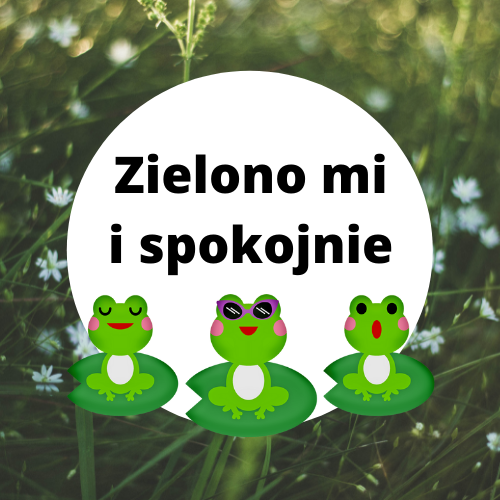 Innowacja została wprowadzona 
w celu wspierania rozwoju społeczno-emocjonalnego dzieci uwzględniając pozytywny wpływ kontaktu z naturą.  W związku z konsekwencjami wywołanymi izolacją wzrosło zapotrzebowanie wsparcia dzieci w tej sferze.Cel ogólny:  Budowanie pozytywnych relacji; Kształtowanie rozwoju poprzez kontakt z naturą. Cele szczegółowe: Uczeń Doświadcza atmosfery akceptacji
 i bezpieczeństwa; Kształtuje umiejętności pracy w grupie; Rozwija umiejętność empatii; Rozwija umiejętności społeczne min.: rozwiązania konfliktów, nawiązywania
 i podtrzymywania relacji;rozwija świadomość swoich emocji . Autorzy: Paulina Węgierek, Renata Lesiak